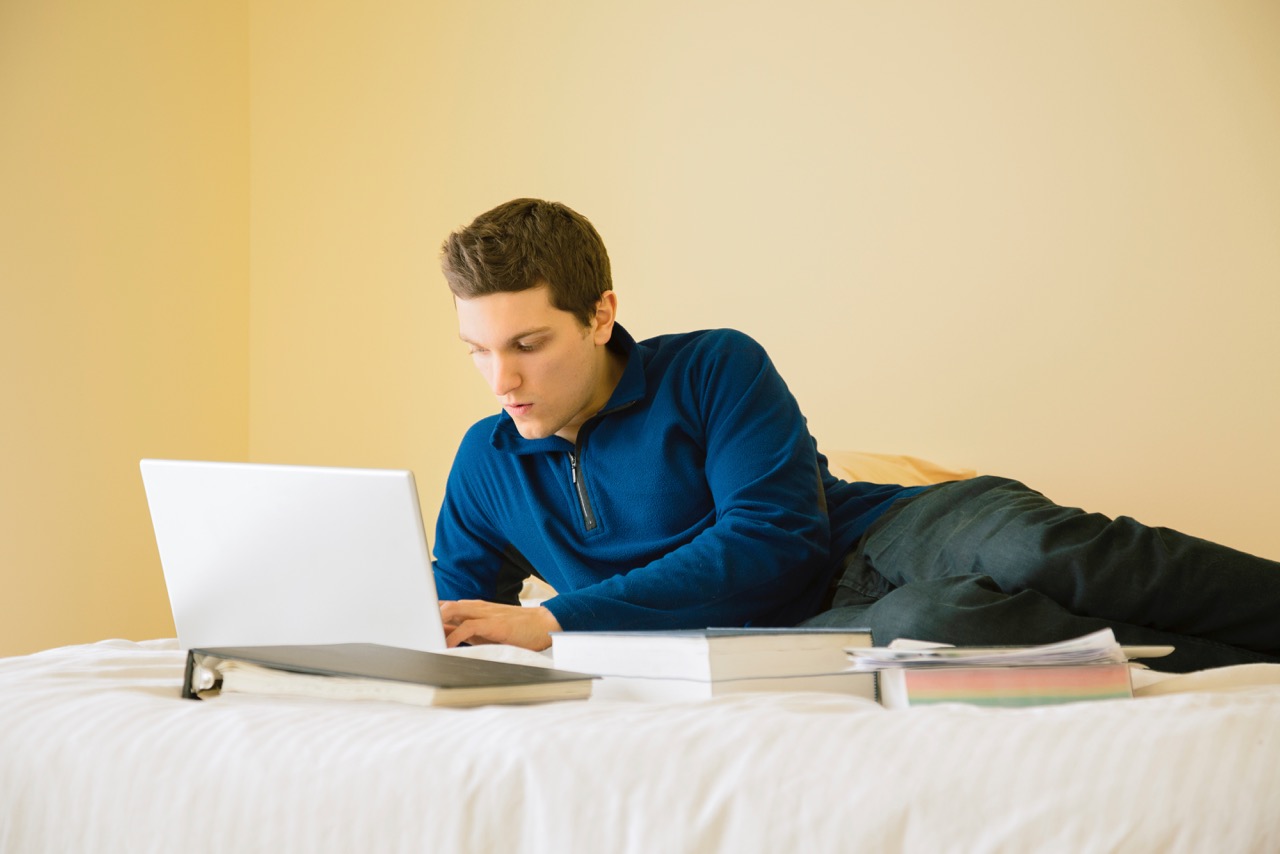 USD 434 Virtual Education ProgramAn exciting diploma completion option that fits your education around your life Santa Fe Trail USD 434, in partnership with the Southeast Kansas Education Service Center, aka Greenbush, now offers a new way for students in grades 9-12 and adults to earn their high school diplomas — outside the classroom and traditional schedules, but with a full range of course options and academic support systems through the Lakes Learning Center.Students enrolled in the program have the opportunity to earn a fully accredited high school diploma through Santa Fe Trail USD 434.The Santa Fe Trail virtual program is audited annually and approved by the Kansas State Department of Education.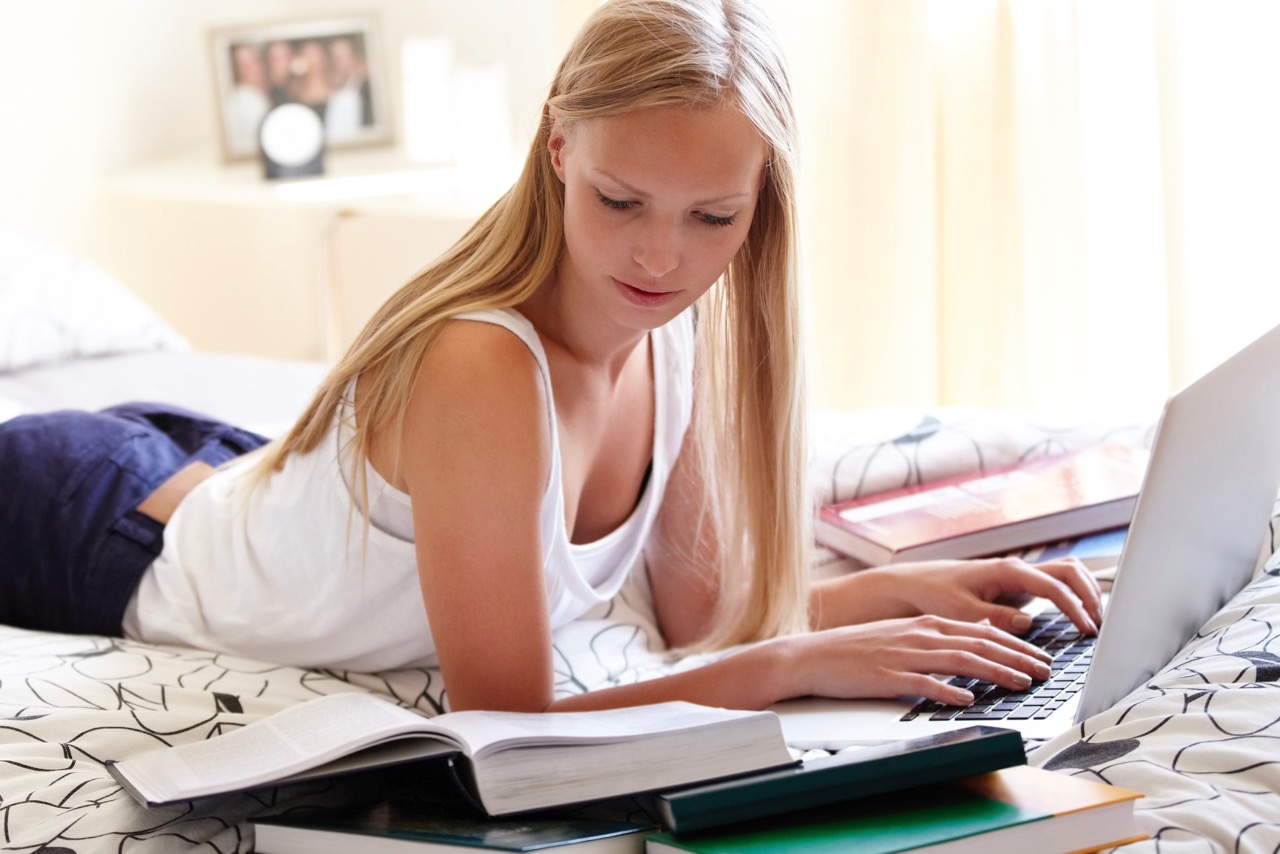 How do I know if I would be a good candidate?Typical virtual students:HomeboundHomeschooledDesire an alternative learning environmentDo not perform well in a traditional school settingOther situations could include:Accelerated learnersPersonal or family situation that requires frequent, ongoing absencesStudents continuing studies while suspended or expelledAdult Learners who would like to return to school to earn a high school diploma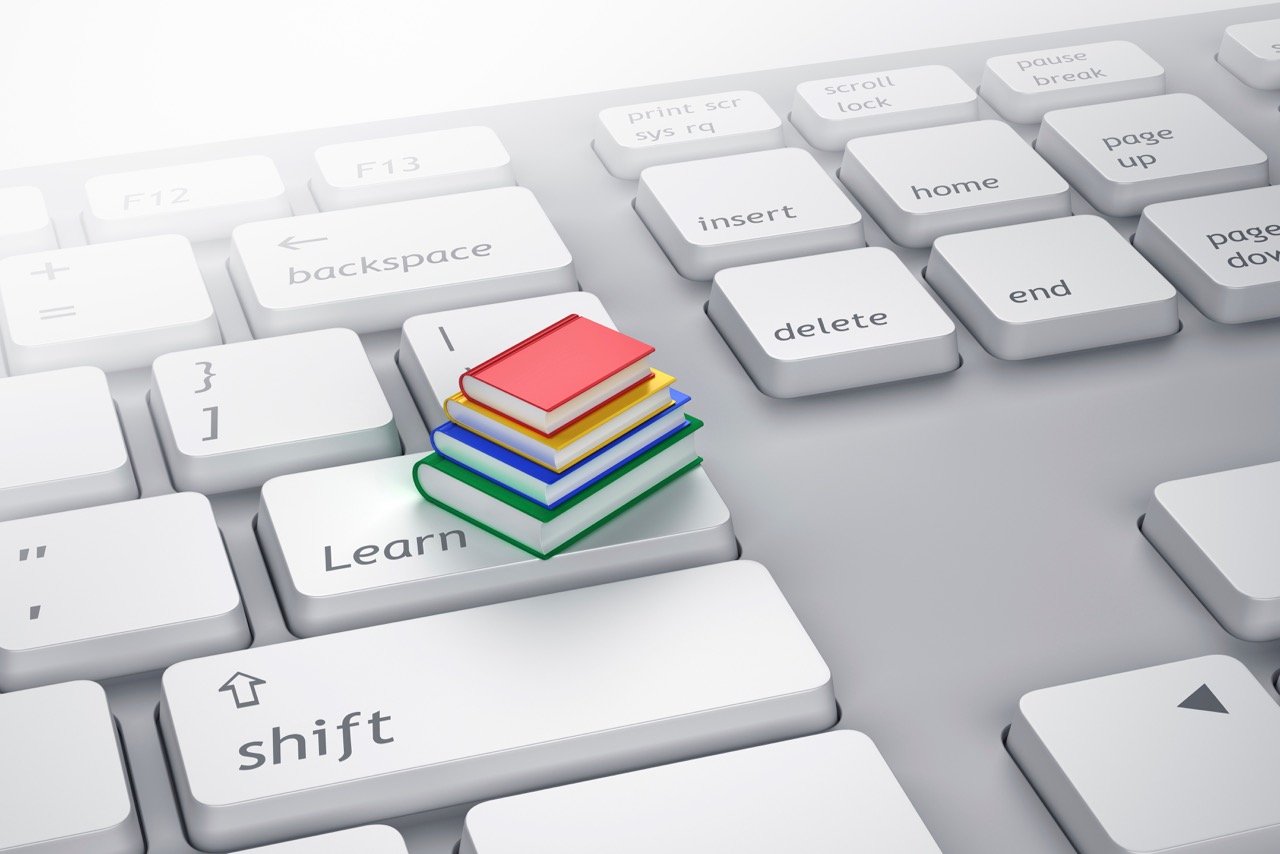 What does the program provide?All coursework at NO COST!Use of a laptop computer for duration of the program for a small technology support feeFull coursework credit toward your high school diplomaOnsite instructional supports from the Lakes Learning CenterOpportunities for continued activity involvement as authorized by your local district (Your discretion on including this one)What are the program’s requirements?Maintain attendance and meet progress requirements as determined by the USD 434 Virtual Program Coordinator. Attend onsite to meet progress as required by the USD 434 Virtual Program Coordinator.Complete all proctored exams at the Lakes Learning Center.Comply with student requirements for completing all state assessments. Enrollment by September 15.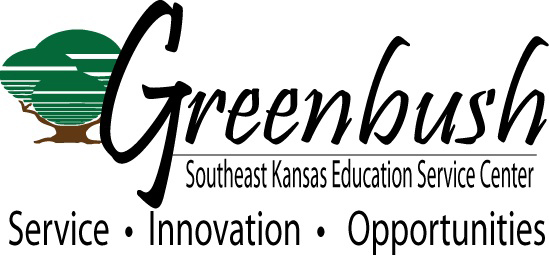 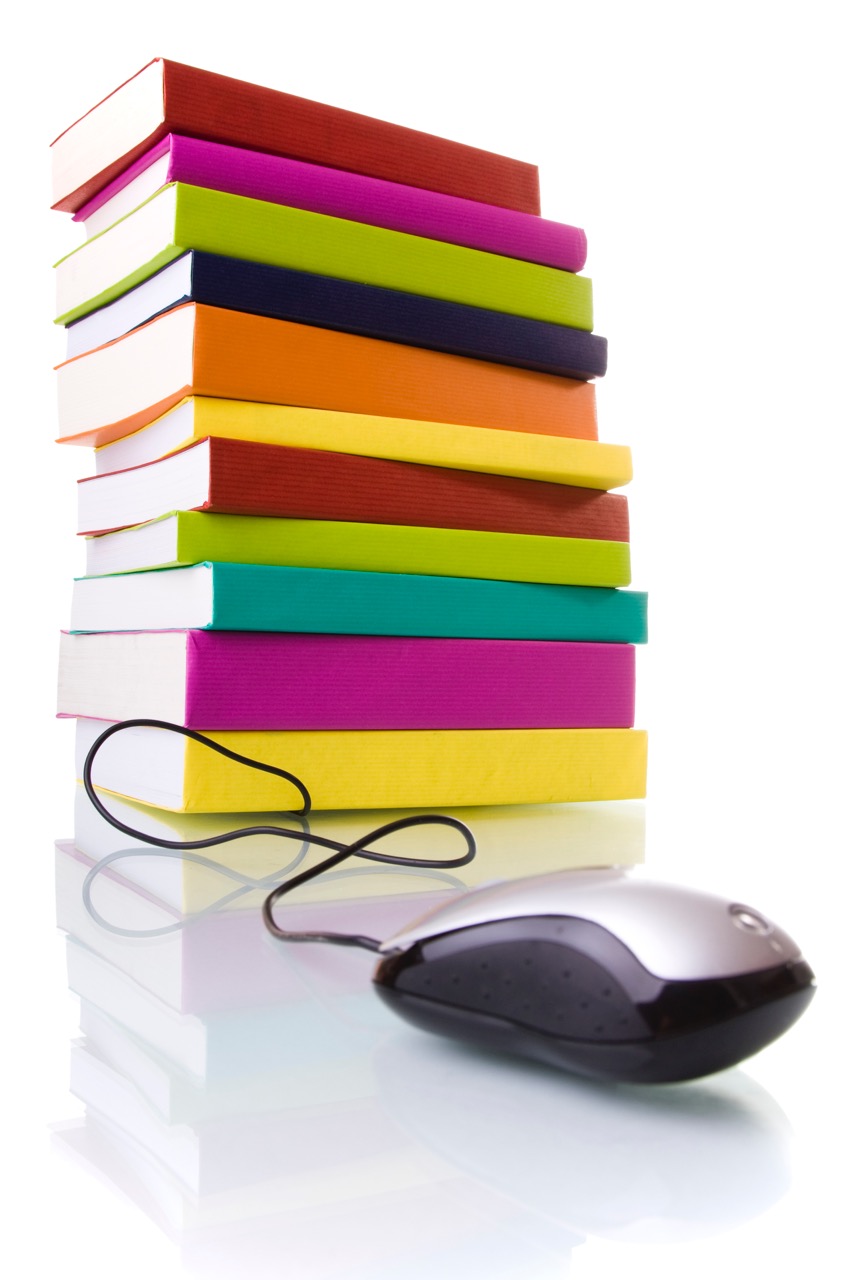 For additional information, please contact:PROGRAM COORDINATORPaul Schmidtat 620-238-4793  or paul.schmidt@greenbush.orgorDirector of Alternative Learning Services	Don Grosdidier	Greenbush785-979-1495don.grosdidier@greenbush.org